Publicado en  el 15/12/2015 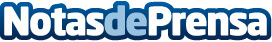 Bankia vuelve a apostar por el Club de Baloncesto de Gran CanaroaEl banco renovó el patrocinio al equipo canario. El acuerdo transciende el baloncesto y llega hasta la formación y los valores	Miguel Betancor, presidente del Club Baloncesto Gran Canaria, presentó este lunes en la pista central del Gran Canaria Arena la renovación del acuerdo con Bankia. El banco refuerza su compromiso con la entidad claretiana. Un compromiso centrado en las categorías de formación del club, ya que Bankia "se ha vuelto a enamorar de la cantera", tal y como explicó Betancor.Datos de contacto:Nota de prensa publicada en: https://www.notasdeprensa.es/bankia-vuelve-a-apostar-por-el-club-de Categorias: Finanzas Básquet http://www.notasdeprensa.es